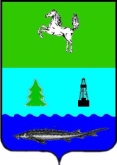 АДМИНИСТРАЦИЯ ПАРАБЕЛЬСКОГО СЕЛЬСКОГО ПОСЕЛЕНИЯПАРАБЕЛЬСКОГО РАЙОНАПОСТАНОВЛЕНИЕ07.07.2023											          № 116Об утверждении перечня объектов МО «Парабельское сельское поселение», в отношении которых планируется заключение концессионных соглашений в 2023 годуВ соответствии с частью 3 статьи 4 Федерального закона от 21.07.2005 № 115-ФЗ «О концессионных соглашениях»ПОСТАНОВЛЯЮ:1. Утвердить перечень объектов МО «Парабельское сельское поселение» в отношении которых планируется заключение концессионных соглашений, согласно приложению к настоящему постановлению.2. Опубликовать данное постановление в информационном бюллетене Администрации и Совета Парабельского сельского поселения и на официальном сайте Парабельского сельского поселения.3. Контроль за исполнением настоящего постановления оставляю за собой.Глава поселения							В.Р. ЯрускинНовомлинская Е.Б. 2-20-54Рассылка:Администрация    - 2Ярускин В.Р. -1Приложениек постановлению АдминистрацииПарабельского сельского поселенияот 07.07.2023 № 116Перечень объектов МО «Парабельское сельское поселение» в отношении которых планируется заключение концессионных соглашений в 2023 год№ п/пИнвентарный номерНаименование и адрес объектаКадастровый номер объекта1ВА0000005267Здание тепловой стоянки по адресу: Томская область, Парабельский район, с. Парабель, ул. Западная, 10, стр. 270:11:0101003:18822ВА0000005269Здание газовой котельной по адресу: Томская область, Парабельский район, с. Парабель, ул. Советская, 21а70:11:0101002:21133ВА0000005270Здание газовой котельной п. Нефтяников по адресу: Томская область, Парабельский район, с. Парабель, ул. Нефтяников, 5а70:11:0101003:19064ВА0000005272Нежилое модульное здание газовой котельной с инфраструктурой и подводящими инженерными сетями (котельная к детскому саду Подсолнухи) по адресу: Томская область, Парабельский район, с. Парабель, ул. Парковая, 2 стр. 1 70:11:0100013:3145ВА0000005273Тепловые сети, объект вспомогательного использования здания котельной по адресу: Томская область, Парабельский район, ул. Строительная, ул. Нефтяников, ул. Советская, сооружение № 770:11:0101003:36036ВА0000005274Тепловые сети, объект вспомогательного использования здания котельной по адресу: Томская область, Парабельский район, с. Парабель, ул. Чехова, ул. Газовиков, сооружение № 270:11:0000000:1187ВА0000005275Тепловые сети, объект вспомогательного использования здания котельной по адресу: Томская область, Парабельский район, с. Парабель, ул. Мелиоративная, сооружение № 370:11:0101003:35948ВА0000005276Тепловые сети, объект вспомогательного использования здания котельной по адресу: Томская область, Парабельский район, с. Парабель, ул. Молодежная, сооружение № 470:11:0101003:35929ВА0000005277Тепловые сети, объект вспомогательного использования здания котельной по адресу: Томская область, Парабельский район, с. Парабель, ул. Нефтяников, ул. Молодежная, сооружение № 570:11:0101003:358910ВА0000005278Тепловые сети, объект вспомогательного использования здания котельной по адресу: Томская область, Парабельский район, с. Парабель, ул. Техническая, сооружение № 670:11:0101003:359011ВА0000005279Тепловые сети, объект вспомогательного использования здания котельной по адресу: Томская область, Парабельский район, с. Парабель, ул. Советская, ул. Коммунистическая, ул. Шишкова, сооружение № 870:11:0101002:391312ВА0000005280Тепловые сети, объект вспомогательного использования здания котельной по адресу: Томская область, Парабельский район, с. Парабель, пер. Пионерский, ул. Свердлова, сооружение № 970:11:0101002:391513ВА0000005281Тепловые сети, объект вспомогательного использования здания котельной по адресу: Томская область, Парабельский район, с. Парабель, ул. Береговая, ул. Советская, сооружение № 1070:11:0101002:391414ВА0000005282Тепловые сети, объект вспомогательного использования здания котельной по адресу: Томская область, Парабельский район, с. Парабель, ул. Свердлова – пер. Пристанской, 5, сооружение № 1170:11:0101002:391215ВА0000005283Тепловые сети, объект вспомогательного использования здания котельной по адресу: Томская область, Парабельский район, с. Парабель, ул. Свердлова, 24 – ул. Свердлова, 32, сооружение № 1270:11:0101002:391716ВА0000005284Тепловые сети, объект вспомогательного использования здания котельной по адресу: Томская область, Парабельский район, с. Парабель, ул. Советская, ул. Свердлова – ул. Комсомольская, 1, сооружение № 1370:11:0101002:391617ВА0000005285Тепловые сети, объект вспомогательного использования здания котельной по адресу: Томская область, Парабельский район, Парабельское сельское поселение, с. Парабель, ул. Чехова, ул. Строительная, ул. Техническая, сооружение № 170:11:0000000:37618ВА0000005257Тепловые сети по адресу: Томская область, Парабельский район, Парабельское сельское поселение, с. Парабель, ул. Парковая, 2 сооружение № 370:11:0000000:21719ВА 0000005258Тепловые сети по адресу: Томская область, Парабельский район, Парабельское сельское поселение, с. Парабель, ул. Парковая, 2/470:11:0000000:221